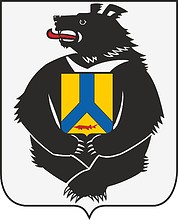 АДМИНИСТРАЦИЯСУЛУКСКОГО СЕЛЬСКОГО ПОСЕЛЕНИЯ Верхнебуреинского муниципального районаХабаровского краяПОСТАНОВЛЕНИЕ13.04.2022г. № 11                                                                                       п. СулукО проведении  весенней и осенней санитарной очистки и благоустройства на территории Сулукского сельского поселения Верхнебуреинского муниципального района Хабаровского краяВ целях обеспечения экологически благоприятной среды для проживания населения, улучшения содержания территорий городских и сельских поселений Верхнебуреинского муниципального района Хабаровского края, надлежащей подготовки к празднованию 77-й годовщины Победы в Великой Отечественной войне 1941-1945 годов, 84-й годовщины со дня образования Хабаровского края и 95-летию Верхнебуреинского муниципального района Хабаровского края в соответствии с Распоряжением  Губернатора Хабаровского края от 30.03.2022 г. № 159-р  «О проведении краевых субботников, весенней и осенней санитарной очистки и благоустройства территорий городских округов, городских и сельских поселений Хабаровского края», администрация Сулукского сельского поселения Верхнебуреинского муниципального района  Хабаровского краяПОСТАНОВЛЯЕТ:1. Объявить периоды с 11 апреля по 11 июня и с 1 сентября по 15 октября 2022 г. временем проведения соответственно весенней и осенней санитарной очистки, и благоустройства территории Сулукского сельского поселения Верхнебуреинского муниципального района Хабаровского края.2. Провести 23 апреля 2022 г. весенний краевой субботник по санитарной очистке и благоустройству территории Сулукского сельского поселения Верхнебуреинского муниципального района Хабаровского края.3. Провести 24 сентября 2022 г. осенний краевой субботник по санитарной очистке и благоустройству территории Сулукского сельского поселения Верхнебуреинского муниципального района Хабаровского края.4. Утвердить прилагаемый состав рабочей группы по мониторингу проведения субботников, весенней и осенней санитарной очистки, и благоустройства территории Сулукского сельского поселения Верхнебуреинского муниципального района Хабаровского края (далее – Рабочая группа), согласно приложению 1.5. Утвердить план мероприятий по весенней и осенней санитарной очистке и благоустройства на территории Сулукского сельского поселения Верхнебуреинского муниципального района (далее - План мероприятий),согласно приложению 2.6. В срок до 15 апреля 2022г. разместить информационные материалы в средствах массовой информации, социальных сетях, на наружных рекламных носителях, досках объявлений, раздаточных материалах информирование жителей Сулукского сельского поселения ( пос. Сулук, пос. Солони) о проведении весеннего и осеннего краевых субботников, весенней и осенней санитарной очистки и благоустройства территорий поселений района.7. Проводить ежедневную организационную работу с жителями поселения по выполнению правил содержания территорий, наведения санитарного порядка участков, прилегающих к домовладениям.8. Населению, имеющему в личной собственности дома,  хозяйственные постройки, организовать очистку прилегающих к ним территорий от хозяйственно-бытовых отходов.9. Индивидуальным предпринимателям, имеющим торговые точки, обеспечить содержание в надлежащем санитарном состоянии прилегающих территорий и выполнение работ по ремонту фасадов и вывесок.10. Владельцам индивидуальных гаражей  провести очистку прилегающих территорий и подъездных путей от мусора.11. Рекомендовать начальникам сетевых районов пос. Сулук (Шолохова О. А.) и пос. Солони (Соломатин В.В.):11.1. Организовать и провести очистку прилегающих территорий к объектам, обеспечивающим жилищно-коммунальное обслуживание (котельная, водозабор, и очистные сооружения) от хозяйственно-бытового мусора, шлака, с вывозом его в специально отведенные места до 27.05.2022 г.11.2. Установить недостающие люки на тепловых и канализационных колодцах.12. Рекомендовать мастеру ООО «Стройсервис ДВ» п. Сулук  (Тарычева В.И) и мастеру ООО «Стройсервис ДВ» п. Солони  (Соломатин В.В.):12.1. Принять необходимые меры по проведению очистки дворовых территорий, придомовых участков, чердачных и подвальных помещений от мусора;12.2. Принять меры по ликвидации неорганизованных свалок с жилых территорий;12.3. Совместно с администрацией поселения провести работу по привлечению населения к участию в субботниках по наведению санитарного порядка на дворовых и придомовых территориях.13.  Рекомендовать директору МБОУ СОШ № 20 п. Сулук (Дорошенко С.С.), МБОУ ООШ № 18 п. Солони (Корневой В.П.) обеспечить активное  участие школьников  в проведении субботников  по санитарной очистке и благоустройству территории школы и прилегающих к ней территорий.14. Рекомендовать всем руководителям предприятий, организаций, учреждений, расположенных на территории Сулукского сельского поселения (п. Сулук и п. Солони) независимо от форм собственности, организовать участие трудовых коллективов в субботниках.15. Рабочей группе обеспечить еженедельный контроль за ходом проведения санитарной очистки.16. Признать утратившим силу постановление администрации Верхнебуреинского муниципального района от 13.04.2021г. № 16 «О проведении  весенней и осенней санитарной очистки и благоустройства на территории Сулукского сельского поселения Верхнебуреинского муниципального района Хабаровского края».17. Информацию о выполнении настоящего постановления предоставить ответственным лицам, согласно Плана мероприятий, в отдел жилищно-коммунального хозяйства и энергетики администрации Верхнебуреинского муниципального района (Ольферт П.В.) в срок до 18 ноября 2022 года.18. Контроль за выполнением данного постановления оставляю за собой.19. Настоящее постановление вступает в силу со дня его официального опубликования (обнародования).Глава сельского поселения                                                            К.А. ВанюнинПриложение 1к постановлению администрацииСулукского сельского поселения от 13.04.2022г. №11Составрабочей группы по осуществлению контроля за ходом проведения краевыхсубботников, весенней и осенней санитарной очистки и благоустройства территорий городских и сельских поселений Верхнебуреинского муниципального районаПриложение 2к постановлению администрацииСулукского сельского поселения от 13.04.2022г. №11План мероприятий по весенней и осенней санитарной очистке в Сулукском сельском поселении Верхнебуреинского муниципального района Хабаровского краяВанюнин Константин Андреевич- Глава Сулукского сельского поселенияСоломатин Вячеслав Викторович- Начальник сетевого района п. Солони, мастер ООО «Стройсервис ДВ»Шолохова Ольга Александровна- Начальник сетевого района п. СулукТарычева Валентина Ивановна- Мастер ООО «Стройсервис ДВ»Судаков Андрей Николаевич- Председатель Совета депутатов Сулукского сельского поселенияШевченко Алма Кабижановна- Депутат Совета депутатов Сулукского сельского поселенияДорошенко Светлана Сергеевна- Директор МБОУ СОШ № 20 п. СулукКорнева Вера Петровна- Директор МБОУ ООШ № 18 п. Солони№№ п/пНаименование мероприятияСрок исполненияОтветственный1.Проведение двухмесячника по весенней санитарной очистке территорий поселения с 11.04.2022 годадо 11.06.2022 г.К.А. Ванюнин2.Проведение краевых субботников по санитарной очистке  и благоустройству к празднованию 77-й годовщины Победы в Великой Отечественной войне и 84-й годовщины со дня образования Хабаровского края23 апреля07 мая24 сентября2022 годаК.А. Ванюнин3.Санитарная очистка территорий, прилегающих к торговым точкамв течение двухмесячникаК.А. Ванюнин4.Проведение очистки территорий котельных п. Сулук, п. Солони от шлаков с размещением в установленных для этих целей местахДо 27.05.2022 годаО.А. Шолохова В.В. Соломатин5Проведение очистки уличных , дворовых территорий  муниципального жилого фонда, чердачных и подвальных помещений жилых домов от бытового и хозяйственного мусора и обеспечение их своевременного вывозаДо 27.05.2022 годаК.А. ВанюнинВ.И. ТарычеваВ.В. Соломатин6Очистка территорий частного сектора от бытовых отходов, дров и т. д.В течение двухмесячникаК.А. Ванюнин7Провести субботники по санитарной очистке и благоустройству территории поселения16,23, апреля; 14, 21 мая; 11, июня; 17,24 сентября2022 годаК.А. Ванюнин8Ликвидация неорганизованных свалок, очистка выгребных ямДо 01.05.2020 годаК.А. ВанюнинВ.И. ТарычеваВ.В. Соломатин9Проведение в надлежащий порядок подъездных путей к поселковым свалкамДо 01.05.2020 годаК.А. ВанюнинВ.И. ТарычеваВ.В. Соломатин10Проведение очистки кюветов, обочин и бордюрных камней, подведомственных дорогДо 01.05.2020 годаК.А. Ванюнин11Уборка прилегающих территорий производственных предприятийВ течение двухмесячникаК.А. Ванюнин, руководители предприятий организаций12Проведение разъяснительной работы по привлечению населения к благоустройству поселений, придомовых территорийВ течение двухмесячникаК.А. ВанюнинВ.И. ТарычеваВ.В. Соломатин13Проведение месячника по осенней санитарной очистке территорий поселений с 01.09.2022 годаДо 15.10.2022 годаК.А. Ванюнин